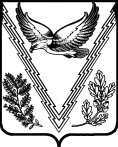 АДМИНИСТРАЦИЯ ТВЕРСКОГО СЕЛЬСКОГО ПОСЕЛЕНИЯАПШЕРОНСКОГО РАЙОНАПОСТАНОВЛЕНИЕот 12.05.2022г.                                                                                                      № 57станица ТверскаяО готовности населенных пунктов, объектов экономики Тверского сельского поселения Апшеронского района к летнемупожароопасному периоду 2022 годаВ соответствии с Лесным кодексом Российской Федерации, Федеральным законом от 21 декабря 1994 года № 69-ФЗ «О пожарной безопасности», распоряжением Правительства Российской Федерации от 6 февраля 2003 года № 146-р «О совершенствовании организации работы по охране лесов от пожаров», п. 17 ст. 8 Устава Тверского сельского поселения Апшеронского района, прогнозируемой обстановкой на июль, август 2022 года, в целях защиты населенных пунктов и населения, проживающего на территории Тверского сельского поселения Апшеронского района п о с т а н о в л я ю: 1.Специалисту 2 категории администрации Тверского сельского поселения Е.А. Клюевой:- обеспечить выполнение плана основных мероприятий Тверского сельского поселения Апшеронского района по подготовке к пожароопасному периоду в 2022 году, снижению пожарной опасности на землях населенных пунктов сельского поселения;- ежедневно осуществлять мониторинг складывающейся обстановки;-осуществлять взаимодействие с администрацией Апшеронского лесничества-филиала государственного казенного учреждения Краснодарского края «Комитет по лесу» (далее Апшеронское лесничество), органами государственного пожарного надзора, органами внутренних дел;- заблаговременно подготовить проект постановления о введении особого противопожарного режима с указанием комплекса мер по минимизации возможного ущерба;- вносить изменения данных по членам ДПД в реестр, копию реестра направлять в отдел надзорной деятельности по Апшеронскому району;- обеспечить членов ДПД необходимым пожарно-техническим вооружением (мотопомпами с комплектом пожарных рукавов) и боевой одеждой;- провести страхование жизни и здоровья членов ДПД; - в летний пожароопасный период в населенных пунктах организовать патрулирование (дежурство) граждан, членов ДПД, работников лесничеств;- организовать противопожарную пропаганду среди населения сельского поселения; - иметь в каждом населенном пункте средства звуковой сигнализации и связи для оповещения людей на случай пожара, запасы воды для целей пожаротушения, пожарный инвентарь в соответствии с Правилами Пожарной Безопасности (ППБ 01– 03);- в случае повышения пожарной опасности, обострения обстановки с лесными, ландшафтными пожарами, принимать в пределах своей компетенции участие в подготовке нормативно-правового акта об установлении особых противопожарных режимов на территории поселения, в том числе ограничивающих или запрещающих посещение гражданами лесов и въезд в них транспортных средств;- разместить аншлаги по предупреждению лесных и ландшафтных пожаров на основных подходах к лесному массиву на территории Тверского сельского поселения.2. Инженеру администрации Тверского сельского поселения О.А. Гадецкой.:- организовать работу по недопущению несанкционированных свалок на территории населенных пунктов, и в других, не установленных для указанных целей местах;-совместно с представителями Апшеронского лесничества обследовать участки леса, прилегающие к территориям населенных пунктов для принятия мер по выявлению и ликвидации несанкционированных свалок;- обеспечить содержание ранее созданных противопожарных разрывов вокруг населенных пунктов, объектов экономики и социальной сферы в целях предупреждения перехода огня при лесных, ландшафтных пожарах (уборка горючих материалов, обновление минерализованных полос);- содержать подъездные пути ко всем источникам противопожарного водоснабжения в соответствии с требованиями пожарной безопасности;3. Эксперту администрации Р.А. Триполец:-провести работу по взятию на учет и организацию сноса ветхих и бесхозных строений, выполнить мероприятия, исключающие доступ посторонних лиц в неэксплуатируемые здания и помещения.4.Руководителям предприятий, учреждений, организаций и индивидуальным предпринимателям:- выполнить разработанные мероприятия, исключающие возможность перехода огня при лесных, ландшафтных пожарах на здания и сооружения (опашка, устройство защитных минерализованных полос не менее 5 метров, удаление в летний период сухой растительности и другие);- выполнить мероприятия по обустройству естественных водоемов подъездами и площадками для установки пожарной техники;5. Рекомендовать руководителям сельскохозяйственных организаций поселения, землевладельцам:-в соответствии с прогнозируемой обстановкой уточнить план мероприятий по снижению пожарной опасности на землях, находящихся в их ведении, прилегающих к лесам;- обеспечить соблюдение сельскохозяйственными организациями Правил пожарной безопасности и создание минерализованных полос на участках, граничащих с лесом;- исключить проведение сельскохозяйственных палов.6. Рекомендовать руководителям объектов с массовым пребыванием людей: -продолжить выполнение мероприятий по приведению объектов с массовым пребыванием людей в пожаробезопасное состояние, уделив особое внимание обучению персонала порядку действий в случае возникновения пожара;-разместить стенды по предупреждению пожаров и действиям в случае возникновения ЧС в местах массового пребывания людей.7.Рекомендовать Апшеронскому лесничеству: -обеспечить в установленном порядке выполнение мероприятий по предупреждению лесных пожаров, своевременному их обнаружению, ограничению распространения и тушению;- обеспечить постоянную готовность к выезду лесопожарных формирований на тушение лесных, ландшафтных пожаров;- своевременно информировать администрацию Тверского сельского поселения, ПЧ-111 о возникших лесных, ландшафтных пожарах и их параметрах;- проверить готовность техники, привлекаемой к тушению лесных, ландшафтных пожаров согласно, установленному законодательством порядку договора с организациями и которые приведены в Порядке выезда техники к тушению лесных пожаров на территории Апшеронского лесничества на период пожароопасного сезона 2022 года;-уточнить План тушения лесных пожаров на территории Апшеронского лесничества на период пожароопасного сезона 2022 года и Порядок выезда техники на тушение лесных пожаров на территории Тверского сельского поселения Апшеронского района Краснодарского края с администрацией сельского поселения и руководителями объектов экономики;-привлечь работников Апшеронского лесничества для распространения среди населения Тверского сельского поселения знаний Правил пожарной безопасности в лесах, утвержденные постановлением Правительства РФ от 30.06.2007 г.8. Рекомендовать Начальнику Апшеронского гарнизона пожарных частей лейтенанту вневедомственной службы М.Г. Тахмазян (ПЧ-111) в соответствии с планом тушения пожаров:- обеспечить участие государственной противопожарной службы в ликвидации лесных и ландшафтных пожаров на территории поселения в установленном законодательством порядке;-привлечь работников ПЧ-111 для распространения знаний по противопожарной безопасности среди населения Тверского сельского поселения Апшеронского района.9. Рекомендовать начальнику Туапсинской дистанции пути СК ж/д, руководителю ДСУ-1- до начала пожароопасного сезона на полосе отвода автодорог и железной дороги, которые содержатся дорожным управлением Туапсинским отделением Северо-Кавказской железной дороги, выполнить мероприятия, исключающие возможность переброса огня при лесных и ландшафтных пожарах (опашка, устройство защитных противопожарных минерализованных полос шириной не менее 5 метров, удаление в – летний период сухой растительности, мусора и другие).10. Руководителям территориального общественного самоуправления:-провести разъяснительную работу с населением по вопросам соблюдения правил пожарной безопасности в лесах, а также обеспечить регулярное информирование населения о складывающейся пожароопасной обстановке и действиях в случае ЧС, в том числе:- не допускать случаев отжига сухой травы, мусора на территории сельского поселения;-произвести уборку мусора, горючих материалов, очистку противопожарных разрывов силами населения;-иметь в каждом домовладении первичные средства пожаротушения, емкость (200л) для тушения пожара.11. Эксперту администрации Тверского сельского поселения Апшеронского района (Триполец Р.А.) официально обнародовать настоящее постановление  и разместить его  на официальном сайте администрации  Тверского сельского поселения Апшеронского района в информационно – телекоммуникационной сети «Интернет». 12. Контроль за выполнением настоящего постановления оставляю за собой.13.Постановление вступает в силу со дня его официального опубликования.Глава Тверского сельского поселенияАпшеронского района						           С.О. Гончаров	